        Comune di Volterra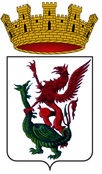                                    SETTORE 5 -  Sociale, Sport, Patrimonio, Funzione associata Istruzione PubblicaINFORMATIVAARTT. 13 E 14 DEL REGOLAMENTO (UE) 2016/679Soggetti Interessati: Utenti Settore n. 5 - Servizio “Funzione Associata  Istruzione Pubblica” -  Gentile Utente,Il Comune di Volterra, nella qualità di Titolare del trattamento dei Suoi dati personali, ai sensi e per gli effetti del Regolamento (UE) 2016/679 di seguito 'GDPR', con la presente La informa che la citata normativa prevede la tutela degli interessati rispetto al trattamento dei dati personali e che tale trattamento sarà improntato ai principi di correttezza, liceità, trasparenza e di tutela della Sua riservatezza e dei Suoi diritti.Per realizzare le finalità di rilevante interesse pubblico, o relative alla gestione del servizio, il Titolare ha necessità di trattare i suoi dati personali, tali dati possono rientrare nelle categorie di dati:I Suoi dati personali verranno trattati in accordo alle disposizioni legislative della normativa sopra richiamata e degli obblighi di riservatezza ivi previsti.Finalità e base giuridica del trattamento: il trattamento dei dati è finalizzato all’esecuzione dei compiti di interesse pubblico o comunque connessi all'esercizio dei pubblici poteri, in particolare i Suoi dati verranno trattati per le seguenti finalità:Conseguenze del mancato conferimento: il trattamento dei dati funzionali per l'espletamento di tali obblighi è necessario per una corretta gestione del rapporto ed il loro conferimento è obbligatorio per attuare le finalità sopra indicate. Il Titolare rende noto, inoltre, che l'eventuale non comunicazione, o comunicazione errata, di una delle informazioni obbligatorie,  può causare l'impossibilità del Titolare di garantire la congruità del trattamento stesso.Modalità e sicurezza del trattamento: Il trattamento è effettuato con strumenti manuali e/o informatici e telematici, in modo da garantire la sicurezza, l’integrità e la riservatezza dei dati nel rispetto delle misure organizzative fisiche e logiche, previste dalle disposizioni vigenti, in modo da ridurre al minimo i rischi di distruzione o perdita, accesso non consentito, modifica e divulgazione non autorizzata nel rispetto delle modalità di cui agli artt. 6, 32 del GDPR, nonché mediante l’applicazione delle c.d. “misure minime di sicurezza ICT” per le P.A. circolare n. 2/2017.Destinatari: Per lo svolgimento di talune attività, o per fornire supporto al funzionamento ed all'organizzazione dell’attività, alcuni dati potranno essere portati a conoscenza o comunicati a destinatari. Tali soggetti si distinguono in:Terzi: (comunicazione a: persone giuridiche, autorità pubbliche, servizio o altro organismo che non sia l’interessato, il titolare del trattamento, il responsabile del trattamento e le persone autorizzate responsabili del trattamento) fra cui:Soggetti/Enti, per obbligo giuridico, eventualmente la cui facoltà di accedere ai Suoi dati sia riconosciuta da obblighi di legge;Responsabili del trattamento: (la persona fisica o giuridica, l’autorità pubblica, il servizio o altro organismo che tratta dati personali per conto del titolare del trattamento)Società e altri soggetti, consulenti e liberi professionisti a cui sono stati conferiti i mandati per la gestione degli adempimenti cogenti fiscali, amministrativi, contabili, in materia di consulenza legale, etc;Fornitori di servizi di informatica, web, o altri servizi necessari al raggiungimento delle finalità necessarie alla gestione del rapporto.All’interno dell'organizzazione comunale, i Suoi dati saranno trattati unicamente da personale espressamente autorizzato dal Titolare, con assicurazione di adozione di accordo di riservatezza.Diffusione: Per effetto di obbligo di legge (ad esempio: in materia di trasparenza D.Lgs. 33/2013, TUEL Testo Unico degli Enti Locali) alcune informazioni potranno essere pubblicate nei canali istituzionali (sito internet, albo pretorio, piattaforme telematiche per la gestione delle specifiche procedure) In caso di diffusione di dati personali a mezzo degli strumenti sopra citati, contemperando le finalità, nel rispetto di quanto previsto dalle Linee guida dell’Autorità Garante per la protezione dei dati, gli stessi, se necessario saranno limitati, anonimizzati, od omessi al fine di non creare pregiudizio.Trasferimento dei dati in paesi Extra UE: I Suoi dati personali non vengono trasferiti in paesi extra UE. Periodo di conservazione: Le segnaliamo che, nel rispetto dei principi di liceità, limitazione delle finalità e minimizzazione dei dati, ai sensi dell’art. 5 del GDPR, il periodo di conservazione dei Suoi dati personali è stabilito per un arco di tempo non superiore al conseguimento delle finalità per le quali sono raccolti e trattati e nel rispetto dei tempi obbligatori prescritti dalle disposizioni di legge. L'indicazione del periodo di conservazione, o il meccanismo per determinarlo può essere dedotto dal "Piano di Conservazione e Scarto".Titolare del Trattamento: il Titolare del trattamento dei dati, ai sensi della normativa è         Il         Comune       di        “ Volterra”,   con   sede   in   Piazza dei Priori, 1 a Volterra, P.iva/Codice Fiscale: 00183970508 nella persona del Sindaco, suo legale rappresentante pro tempore.Mediante l’invio di una e-mail al seguente indirizzo r.trafeli@comune.volterra.pi.it o  telefonicamente al numero 058886050-122 potrà richiedere maggiori informazioni in merito ai dati conferiti. Il sito www.comune.volterra.pi.it riporta ulteriori notizie in merito alle politiche privacy adottate dalla nostra società.Il Responsabile della protezione dei dati (“DPO”) è  Avv. Luca Di Leo email: dpo@studiopaciesrl.it; PEC: studiopaciecstl@pec.it.Diritti dell'Interessato  - Reg.to UE 2016/679: Artt. 15, 16, 17, 18, 19, 20, 21, 22 - L'interessato ha diritto di ottenere la conferma dell'esistenza o meno di dati personali che lo riguardano, anche se non ancora registrati, e la loro comunicazione in forma intelligibile.L'interessato ha diritto di ottenere l'indicazione:dell'origine dei dati personali;delle finalità e modalità del trattamento;della logica applicata in caso di trattamento effettuato con l'ausilio di strumenti elettronici;degli estremi identificativi del titolare, dei responsabili e del rappresentante designato ai sensi dell'articolo 5, comma 2;dei soggetti o delle categorie di soggetti ai quali i dati personali possono essere comunicati o che possono venirne a conoscenza in qualità di rappresentante designato nel territorio dello Stato, di responsabili o incaricati.L'interessato ha diritto di ottenere:l'aggiornamento, la rettificazione ovvero, quando vi ha interesse, l'integrazione dei dati;la cancellazione, la trasformazione in forma anonima o il blocco dei dati trattati in violazione di legge, compresi quelli di cui non è necessaria la conservazione in relazione agli scopi per i quali i dati sono stati raccolti o successivamente trattati;l'attestazione che le operazioni di cui alle lettere a) e b) sono state portate a conoscenza, anche per quanto riguarda il loro contenuto, di coloro ai quali i dati sono stati comunicati o diffusi, eccettuato il caso in cui tale adempimento si rivela impossibile o comporta un impiego di mezzi manifestamente sproporzionato rispetto al diritto tutelato;la portabilità dei dati.L'interessato ha diritto di opporsi, in tutto o in parte:per motivi legittimi al trattamento dei dati personali che lo riguardano, ancorché pertinenti allo scopo della raccolta;al trattamento di dati personali che lo riguardano a fini di invio di materiale pubblicitario o di vendita diretta o per il compimento di ricerche di mercato o di comunicazione commerciale.Reclamo: Gli interessati, ricorrendone i presupposti, hanno, altresì, il diritto di proporre reclamo al Garante quale autorità di controllo secondo le procedure previste. Per qualsiasi ulteriore informazione, e per far valere i diritti a Lei riconosciuti dal Regolamento europeo, potrà rivolgersi al titolare del trattamento ai riferimenti sopra riporti.Luogo, data,firma per presa visione: ………………………………………